ÔN TẬP VỀ BỐN PHÉP TÍNH VỚI CÁC SỐ TỰ NHIÊNBài 1. Đặt tính rồi tính :a) 467218 + 546728                b) 150287 + 4995	         C) 6792 + 240854                d) 50505 + 950909………………………………………………………………………………………………………………………………………………………………………………………………………………………………………………………………………………………………………………………………………………………………………………………………………………………………………………………………..Bài 2. Đặt tính rồi tính :a) 435704 – 262790               b) 490052 – 94005	       c) 742610 – 9408              d) 1000000 – 222222………………………………………………………………………………………………………………………………………………………………………………………………………………………………………………………………………………………………………………………………………………………………………………………………………………………………………………………………..Bài 3. Đặt tính rồi tính :a)231 × 123 			b)215 × 143 		c)307 × 246		d) 403  x   346………………………………………………………………………………………………………………………………………………………………………………………………………………………………………………………………………………………………………………………………………………………………………………………………………………………………………………………………..Bài 4. Đặt tính rồi tính :a) 2120 : 424                  b) 6420 : 321		c)1935 : 354                    d) 4957 : 165………………………………………………………………………………………………………………………………………………………………………………………………………………………………………………………………………………………………………………………………………………………………………………………………………………………………………………………………..………………………………………………………………………………………………………………………………………………………………………………………………………………………………..Bài 5. Tính giá trị của biểu thức:a) 1995 × 253 + 8910 : 495………………………………………………………………………………………………………………………………………………………………………………………………………………………………………………………………………………………………b) 8700 : 25 : 4………………………………………………………………………………………………………………………………………………………………………………………………………………………………………………………………………………………………Bài 6. Tính tổng của các số sau :a) 5 670 284 và 482 971	 b) 150287 và   4995	     c) 6792  và 240854         d) 50505 + 950909………………………………………………………………………………………………………………………………………………………………………………………………………………………………………………………………………………………………………………………………………………………………………………………………………………………………………………………………..Bài 7. Tìm X :a) X- 67421 = 56789                           		 b) X – 2003 = 2004 + 2005.……………………………………………………………………………………………………………………………………………………………………………………………………………………………………………………………………………………………………………………………………………………………………………………………….Bài 8. Tính giá trị của biểu thức :a) 47215 + 6721 -  25761 ………………………………………………………………………………………………………………………………………………………………………………………………………………………………………………………………………………………………b) 1000000 -   5672  -   47829.………………………………………………………………………………………………………………………………………………………………………………………………………………………………………………………………………………………………Bài 9. a) Viết số thích hợp vào chỗ chấm :2005 + 2004 = 2004 + …2003 + 2004 + 2005 = (2003 + …) + 20052003 + 2004 + 2005 = 2003 + (2004 +    …)Bài 10. Viết mỗi số trên thành tổng theo mẫu: 450 731; 200 582; 570 004; 425011; 214605; 7000450 731 = 400000 + 50000 + 700 + 30 + 1.200 582=……………………………………………………………………………………………………..570 004 =…………………………………………………………………………………………………….425011=……………………………………………………………………………………………………...214605=……………………………………………………………………………………………………...7000  =……………………………………………………………………………………………………….ÔN TẬP VỀ PHÂN SỐBài 1. Lấy ví dụ về 5 phân số :  5 phân số nhỏ hơn 1; 5 phân số lớn hơn 1; 5 phân số tối giản ………………………………………………………………………………………………………………………………………………………………………………………………………………………………………………………………………………………………………………………………………………………………………………………………………………………………………………………………..………………………………………………………………………………………………………………………………………………………………………………………………………………………………..Bài 2.Đọc các số sau: 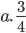 ................................................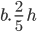 ................................................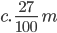 ................................................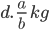 ................................................Bài 3. Viết thương của mỗi phép chia sau dưới dạng phân số:a. 7 : 9....................................b. 8:11....................................c. 2001 : 2008....................................d. a : 7....................................Bài 4. Viết các phân số sau dưới dạng phép chia............................................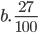 ............................................Bài 5. Trong các phân số sau đây, phân số nào bằng ; ; ; Bước 1: rút gọn các phân số chưa tối giản:Bước 2: Kết luận các phân số bằng Bài 6. Quy đồng mẫu số các phân số sau: a/  ;     b/ ;   c/ ;   d/ ;  e/ ;  g/ ;   h/ ;  i/ ÔN TẬP DẤU HIỆU CHIA HẾT CHO 2, 5, 9, 3Bài 1. Trong các số 328 ; 17 ; 9005 ; 3330 ; 17 652 ; 499 ; 1234 ; 511 :a) Số nào chia hết cho 2 ?...............................................................................................................................b) Số nào không chia hết cho 2 ?....................................................................................................................Bài 2. Trong các số 97 ; 375 ; 2000 ; 554 ; 8780 ; 12 068 ; 1605 ; 691 :a) Số nào chia hết cho 5 ?...............................................................................................................................b) Số nào không chia hết cho 5 ?....................................................................................................................Bài 3. Trong các số 84 ; 1008 ; 2115 ; 991 ; 9099 :a) Số nào chia hết cho 9 ? ...............................................................................................................................b) Số nào không chia hết cho 9 ? ....................................................................................................................Bài 4. Trong các số 156 ; 2018 ; 2505 ; 11 200 ; 781 :a) Số nào chia hết cho 3 ? ....................................................................................................................b) Số nào không chia hết cho 3 ? ....................................................................................................................Bài 5. Trong các số 265 ; 840 ; 358 ; 143 ; 3000 ; 2895 ; 1010 ; 721 :a) Số nào vừa chia hết cho 2 vừa chia hết cho 5 ? ...................................................................................b) Số nào chia hết cho 2 nhưng không chia hết cho 5 ? ...........................................................................c) Số nào chia hết cho 5 nhưng không chia hết cho 2 ? ...........................................................................d) Số nào không chia hết cho cả 2 và 5 ? ........................................................................................................Bài 6. Trong các số 108 ; 1900 ; 1065 ; 510 ; 217 :a) Số nào chia hết cho cả 2 và 3 ? ........................................................................................................b) Số nào chia hết cho cả 3 và 5 ? ......................................................................................................c) Số nào chia hết cho cả 2 ; 3 và 5 ? .................................................................................................d) Số nào chia hết cho 5 nhưng không chia hết cho 3 ? .....................................................................e) Số nào chia hết cho 3 nhưng không chia hết cho 9 ? .....................................................................Bài 7. Viết hai số, mỗi số có ba chữ số và :a) Chia hết cho 2 ;b) Chia hết cho 9 ;c) Chia hết cho cả 2 và 5 ;d) Chia hết cho 5 ;e) Chia hết cho 3 ;g) Chia hết cho cả 2 và 3 ;h) Chia hết cho 5 nhưng không chia hết cho 3.Bài 8. Tìm chữ số thích hợp để viết vào ô trống sao cho :□ 32 chia hết cho 3 ;8 □ 1 chia hết cho 9 ;69 □ chia hết cho cả 2 và 5 ;43 o chia hết cho cả 5 và 3 ;25 □ chia hết cho cả 2 và 9.ÔN TẬP VỀ TÌM HAI SỐ KHI BIẾT TỔNG VÀ HIỆU CỦA HAI SỐ ĐÓBài 1: Một mảnh đất hình chữ nhật có nửa chu vi là 64 m. Chiều rộng kém chiều dài 16 m. Tính diện tích hình chữ nhật đó.....................................................................................................................................................................................................................................................................................................................................................................................................................................................................................................................................................................................................................................................................................................................................................................................................................................................................................................................................................................................................................................................................................................................................Bài 2: Một sân trường hình chữ nhật có nửa chu vi là 246 m, chiều dài hơn chiều rộng 32 m. a)Tính chiều dài và chiều rộng của sân trường hình chữ nhật?b)Tính diện tích của sân trường hình chữ nhật?....................................................................................................................................................................................................................................................................................................................................................................................................................................................................................................................................................................................................................................................................................................................................................................................................................................................................................................................................................................................................................................................................................................................................Bài 3:  Một cái sân hình chữ nhật có nửa chu vi 109m, chiều dài hơn chiều rộng 21m. Tính diện tích cái sân đó. ....................................................................................................................................................................................................................................................................................................................................................................................................................................................................................................................................................................................................................................................................................................................................................................................................................................................................................................................................................................................................................................................................................................................................Bài 4: Một sân bóng đá hình chữ nhật có diện tích 7140m2, chiều dài 105m.a.  Tìm chiều rộng của sân bóng.b.  Tìm chu vi của sân bóng đá.....................................................................................................................................................................................................................................................................................................................................................................................................................................................................................................................................................................................................................................................................................................................................................................................................................................................................................................................................................................................................................................................................................................................................Câu 5: Một mảnh  đất hình chữ nhật có nửa chu vi 374m, chiều rộng kém chiều dài 166m. Tính diện tích mảnh đất đó ? ....................................................................................................................................................................................................................................................................................................................................................................................................................................................................................................................................................................................................................................................................................................................................................................................................................................................................................................................................................................................................................................................................................................................................Câu 6:  Một mảnh đất hình chữ nhật có nửa chu vi là 160m, chiều rộng kém chiều dài 52 m. Tính diện tích mảnh đất hình chữ nhật đó? ....................................................................................................................................................................................................................................................................................................................................................................................................................................................................................................................................................................................................................................................................................................................................................................................................................................................................................................................................................................................................................................................................................................................................Câu 7:  Hai đội trồng rừng trồng được 1375 cây. Đội thứ nhất trồng nhiều hơn đội thứ hai 285 cây. Hỏi mỗi đội trồng được bao nhiêu cây ?....................................................................................................................................................................................................................................................................................................................................................................................................................................................................................................................................................................................................................................................................................................................................................................................................................................................................................................................................................................................................................................................................................................................................ÔN TẬP VỀ TÌM SỐ TRUNG BÌNH CỘNGBài 1. Tìm số trung bình cộng của các số sau:
a/ 42 và 52;        b/ 36, 42 và 57;       c/ 34, 43, 52 và 39;        d/ 20, 35, 37, 65 và 73Bài 2: Vừa qua trường phát động phong trào ủng hộ các bạn học sinh vùng lũ lụt. Lớp 4A ủng hộ được 86 000 đồng, lớp 4B ủng hộ được 72 000 đồng, lớp 4C ủng hộ ít hơn lớp 4A 10 000 đồng. Hỏi trung bình mỗi lớp ủng hộ được bao nhiêu tiền?....................................................................................................................................................................................................................................................................................................................................................................................................................................................................................................................................................................................................................................................................................................................................................................................................................................................................................................................................................................................................................................................................................................................................Bài 3: Một của hàng trong 3 ngày đầu , mỗi ngày bán được 1350kg gạo, trong 2 ngày sau mỗi ngày bán được 1850kg gạo.Hỏi trung bình mỗi ngày cửa hàng bán được bao nhiêu ki-lô-gam gạo?....................................................................................................................................................................................................................................................................................................................................................................................................................................................................................................................................................................................................................................................................................................................................................................................................................................................................................................................................................................................................................................................................................................................................Bài 4. Một ô tô giờ thứ nhất chạy được 39 km, giờ thứ hai chạy được 60 km, giờ thứ ba chạy được bằng quãng đường của hai giờ đầu. Hỏi trung bình mỗi giờ ô tô chạy được bao nhiêu ki-lô-mét?Bài 5. Bao thứ nhất có 36 Kg ngô, bao thứ hai có 28 Kg ngô, bao thứ ba có 41 Kg gạo. Hỏi trung bình mỗi bao có bao nhiêu ki –lô –gam ngô ?Bài 6. Sự tăng dân số của một xã trong ba năm lần lượt là: 90 người, 86 người, 70 người. Hỏi trung bình mỗi năm dân số của xã đó tăng thêm bao nhiêu người?Bài 7. Một cửa hàng chuyển máy bằng ô tô. Lần đầu có 3 ô tô, mỗi ô tô chuyển được 16 máy. Lần sau có 5 ô tô khác, mỗi ô tô chuyển được 24 máy. Hỏi trung bình mỗi ô tô chuyển được bao nhiêu máy?BÀI TẬP VỀ ĐỔI ĐƠN VỊ ĐO ĐẠI LƯỢNGBài 1. Viết số thích hợp vào chỗ chấm:a/ 1 tấn = ……tạ;  b/ 2 tấn 3 tạ = ………tạ;   c/ 4 tấn 6 kg = ……kg;  d/ 5 tạ 17 kg =…..kge/ 4 hg = ……g;       g/ 7 dag = …….g;       i/ 23 tạ = …….yến;    k/ 12 tấn 5 kg = ……..kgBài 2.Viết số thích hợp vào chỗ chấm:a/ 20000 kg = ……tạ;     b/ 13000 tạ = ……tấn; c/ 65000 g = .…kg;  d/ 32000kg = ….tấne/ 4456 kg = ……tấn…….kg;   g/ 1929 g = …….kg  ….. g;     h/ 449 kg =…….tạ……kgBài 3.Viết số thích hợp vào chỗ chấm:a/ 4 km = ………m;    b/ 2km 54m =……..m;  c/ 13 m = …….dm;  d/ 8m 4cm = ……cmg/ km = …….m;      h/ m = …….cm;    i/ 2600dm = …….m; k/ 4200cm = ……m;   Bài 4.Viết số thích hợp vào chỗ chấma/ 5m2 = …….dm2;    b/ 12 dm2 = ……..cm2;   c/ 3m2 = ……..cm2;  d/23m2 = ………..cm2e/ 4500dm2= …….m2;       g/ 30000cm2= ……….dm2;      h/ 1200000m2=……………m2Bài 5.Viết số thích hợp vào chỗ chấmBài 6.Tínha/ 1300 kg : 5 =………….;       b/  5352 m x 23 = …………;   c/ 2500 g : 4 = ……………d/ 3591 tấn : 9 = …………;      e/  129 cm x 34 = …………;  g/ 4789 km x 6 = …………Bài 7.Viết số thích hợp vào chỗ chấm :3 phút = … giây              1/4 phút = … giây                	2 thế kỉ =… năm1 giờ = … giây                1 phút 30 giây = … giây      	1000 năm = … thế kỉnửa giờ = … phút            2 giờ = …. giây                     	 nửa thế kỉ = … năm